SJL 8, 9  ZÁMENÁ – pomôcka ♦ Zámená aký, ktorý, koľký sa skloňujú podľa vzoru pekný, teda v N pl. –í (jeden – aký, ktorý, koľký, pekný muž; dvaja – akí, ktorí, koľkí, pekní muži).♦ Zámeno čí (čia, čie) sa skloňuje podľa vzoru cudzí, píšeme  –í.♦ Dlhé tvary zámen ako: do neho/doňho, za neho/zaňho, cez neho, pod neho/poňho, na neho/naňho - sa používajú vtedy, keď zastupujú osoby. (Ide po brata. – Ide po neho/ poňho.)♦ Krátke tvary ako: doň, cezeň, podeň, zaň, nadeň - sa používajú, ak zastupujú veci.                                         (Ide cez most./Ide cezeň.)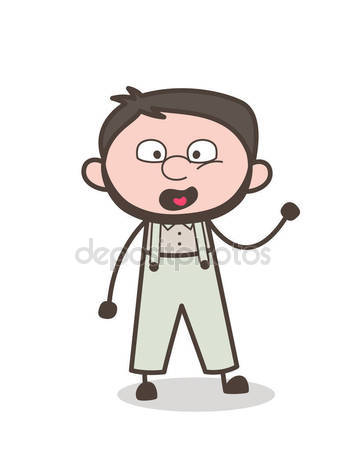 ♦ Zámená sám, sama, samo, sami, samy vyjadrujú osamelú osobu     (používajú sa vo význame opustený) alebo osamelú skupinu osôb: sami = mužský rod, životné, množné číslo, všeobecne – ak nepoznáme rod              (sami chlapci, sú tu sami – nepoznáme rod)samy = mužský rod, neživotné, ženský rod, stredný rod, množné číslo             (samy duby, samy ženy, samy deti). ♦ Zámeno samý, samá, samé vyjadruje prevažujúcu časť skupiny (v triede sú samí chlapci, samé dievčatá, ženy) a skloňuje sa podľa vzoru pekný.
♦ Zámeno:oni sa používa pri mužskom rode, životné (oni muži, chlapci),        alebo zmiešaná skupina (oni muži + ženy + deti);  ony sa používa pri všetkých ostatných rodoch (ony ženy, deti, ony stromy)♦ Zámeno kde? sa používa, keď sa pýtame na miesto (Kde to mám položiť?)  a       zámeno kam? sa používa, ak sa pýtame na smer, pohyb (Kam ideš?).♦ Zámenom tu sa ukazuje na miesto v blízkosti hovoriaceho. (Tu bývame.)♦ Zámenom sem sa označuje smer k hovoriacemu alebo do jeho blízkosti.                                                                                                   (Priveď ju sem.)*Pomôcka → ak si namiesto zámen doplníme slovné spojenia:  tu - na tomto mieste                                                                                                                                                                                                 sem - na toto miesto.Ak zámená jeho, jej, ich zastupujú podstatné mená → osobné základné zámená (Nechcel ich ( deti) vyrušiť – koho?Ak zámená jeho, jej, ich zastupujú prídavné  mená → privlastňovacie  zámená (O ich (detských) záľubách – čích?